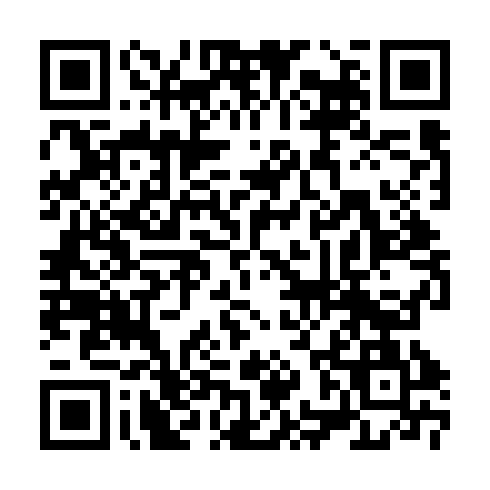 Ramadan times for Sulocin Towarzystwo, PolandMon 11 Mar 2024 - Wed 10 Apr 2024High Latitude Method: Angle Based RulePrayer Calculation Method: Muslim World LeagueAsar Calculation Method: HanafiPrayer times provided by https://www.salahtimes.comDateDayFajrSuhurSunriseDhuhrAsrIftarMaghribIsha11Mon4:094:096:0511:513:425:395:397:2812Tue4:074:076:0211:513:445:415:417:3013Wed4:044:046:0011:513:455:435:437:3214Thu4:024:025:5811:513:475:455:457:3415Fri3:593:595:5511:503:485:475:477:3616Sat3:573:575:5311:503:505:485:487:3817Sun3:543:545:5011:503:515:505:507:4018Mon3:513:515:4811:503:535:525:527:4219Tue3:493:495:4611:493:545:545:547:4420Wed3:463:465:4311:493:555:565:567:4621Thu3:433:435:4111:493:575:575:577:4822Fri3:403:405:3911:483:585:595:597:5023Sat3:383:385:3611:484:006:016:017:5224Sun3:353:355:3411:484:016:036:037:5525Mon3:323:325:3111:474:026:056:057:5726Tue3:293:295:2911:474:046:066:067:5927Wed3:263:265:2711:474:056:086:088:0128Thu3:233:235:2411:474:066:106:108:0329Fri3:203:205:2211:464:086:126:128:0630Sat3:173:175:2011:464:096:136:138:0831Sun4:144:146:1712:465:107:157:159:101Mon4:114:116:1512:455:127:177:179:132Tue4:084:086:1212:455:137:197:199:153Wed4:054:056:1012:455:147:207:209:174Thu4:024:026:0812:445:167:227:229:205Fri3:593:596:0512:445:177:247:249:226Sat3:563:566:0312:445:187:267:269:257Sun3:533:536:0112:445:197:287:289:278Mon3:503:505:5812:435:217:297:299:309Tue3:473:475:5612:435:227:317:319:3210Wed3:433:435:5412:435:237:337:339:35